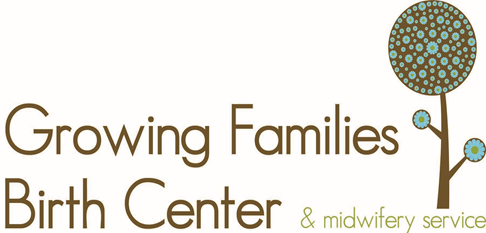 Exercise during PregnancyAbout ExercisingExercising can make for an easier labor and birthIt can help in a faster recovery from childbirthIt helps ease stress and releases endorphins. Exercising can help you feel good.Exercising helps make for a healthier and more efficient heart. Remember your heart is working harder now and exercise can help it. RecommendedWarm up and cool downKeep coolStay hydrated by drinking lots of waterKnow you limits and unlike pre-pregnant days, don’t push yourself too hardDress appropriately for the exerciseStart with your current fitness level, don’t overdo it.Consult with your midwife before implementing new exercises to ensure your safetyAvoidBecoming over heatedMake sure you can talk while exercising, if you can’t slow downStop if you feel dizzy, faintness, headaches, hard heart pounding, contractions or pain Overstretching your joints. They are more susceptible to injury during pregnancyYour balance is off center so be careful with sports or exercises that require balanceAvoid jarring exercises such as jumping or sudden changes in direction like tennisKeep off your back, don’t do sports that put the pressure of your uterus on your back, this can compromise babySimple Exercises Squatting Tailor sittingPelvic tiltPelvic rockLeapfrogKnees to chestSwimmingWalkingPrenatal YogaPilatesWater AerobicsBicyclingKegels      Kegels are an exercise that women should do throughout their lives. They are especially important in pregnancy, postpartum or any time that your pelvic floor muscles are stressed such as during coughing episodes. They increase circulation to the pelvic floor muscles and help to tone the vagina.      Kegels are easy to do and can be done almost anywhere, anytime without anyone even knowing you are doing them. A lot of people do them at red lights, while waiting in line or when commercials come on the radio or television.      To do a Kegel, you tighten your pelvic floor muscles like you do when you stop urinating. Practice this once or twice, but don’t make it a habit as not emptying your bladder can lead to bladder infections. When done correctly, you should feel a slight rise in your pelvic floor and a tightening in your abdomen, NOT your buttocks.      You can do a Kegel a couple of ways, one is to hold and release within a few seconds repeating as many times as you can. Usually about 100 of these a day is done, starting with a few and slowly working up to as many as you can do at a time doing this several times a day.      The second way is to hold the Kegel for 10 seconds retightening your muscles every 3 seconds as they will naturally begin to release. Try to do this as many times a day as possible.